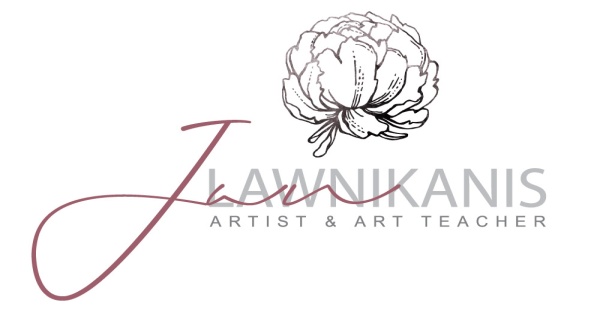 MATERIALS LISTSTILL-LIFE - BACKGROUNDS AND UNDERGROUNDS weekend watercolour workshopSomerset Art Society Inc.   Saturday –Sunday 28-29 November 2020 Venue: St Agnes Church Hall, EskPaints –Bring a range of professional quality watercolours with a variety of colours in your preferred brand. A tube of Neutral Tint would be handy.Paper –You will require 300gsm Cold Pressed watercolour paper in Medium or Rough. My recommendation is to buy a watercolour block as the paper is already stretched. ¼ or ½ sheet size is fine. Quality brands are Arches or Saunders Waterford. Student quality paper just doesn’t work well. Make sure the paper is 100% Cotton.Brushes - Bring whatever watercolour brushes you already own, but include at least two ‘rounds’ with a sharp point (one small and one larger), plus a larger ‘mop’ brush or hake for backgrounds. There are so many good brushes on the market I won’t specify any particular brand, but just make sure they are designated watercolour brushes (i.e. they should have short handles and be natural hair or taklon, not hog bristles!)Palette – The large plastic palettes with lots of wells and a lid are my recommendation. Make sure it has a large enough mixing area. Board –Larger than your paper and something to prop up under one end for working at an angle.Other Necessities – Drawing equipment (pencils, eraser, ruler etc, plus pen and paper for taking notes), 1 sheet of graphite transfer paper (not carbon paper), an old towel or hand towel, tissues, 2 plastic containers for water, and masking tape. A medicine dropper or plastic pipette for squirting small amounts of water would also be handy. I will supply the reference material for this workshop, but you are welcome to bring any favourite small objects you feel capable of drawing and painting from life.If you have any questions about this list, feel free to contact me. Looking forward to painting with you! Jan Lawnikanis         0410819926     jlawnikanis@gmail.com   http://www.janlawnikanis.com